IVOA Image Data Model	Version 1.0IVOA Working Draft 2013-11-15This version:	WD-ImageDM-1.0-20131115Latest version:	http://www.ivoa.net/Documents/ImageDMPrevious version(s):Authors:	Douglas Tody	Francois Bonnarel	Mark Cresitello-Dittmar	Mireille Louys	Arnold Rots	Jose Enrique Ruiz	Jesus SalgadoEditors:	Mark Cresitello-DittmarAbstractThe Image Data Model (ImageDM) describes datasets characterized by an N-dimensional, regularly sampled numeric data array with associated metadata describing an overall multi-dimensional “image” dataset.  Image datasets with dimension greater than 2 are often referred to as “cube” or “image cube” datasets and may be considered examples of hypercube or n-cube data.  In this document the term “image” refers to general multi-dimensional datasets and is synonymous with these other terms.An image may have an associated world coordinate system (WCS) associating physical coordinates with each measurement axis. The standard axis types for astronomical data are the physical attributes of an observable, i.e., spatial (including celestial projections), spectral (including redshift and velocity), time, and polarization. The ImageDM encompasses all such multidimensional, regularly sampled, array-valued data where the WCS describing the attributes of each data sample is separable from the data array.  Support for sparse data is included.  Although regularly sampled, N-dimensional array-valued data are emphasized, limited support for more fundamental multi-dimensional observational data including event and visibility data is included.The ImageDM is related to other IVOA Data models (Observation DM, ObsCore DM, Characterization DM, and Spectral DM), and is intended to serve as the basis for VO data access protocols such as SIA (Simple Image Access) and TAP/ObsTAP (table access, indexing of observational data products) when the latter is used to access image data.  Support is included for 2-D images and multidimensional cubes, as well as very large (Terabyte-sized) cube datasets.As with most of the VO Data Models, ImageDM makes use of other VO data models including FITS, STC, Utypes, Units and UCDs. ImageDM instances are serializable in a variety of data formats including but not limited to FITS (for n-D image dataset instances) and VOTable (primarily for discovery queries).  Additional data formats such as HDF5 and JPEG2000, and environment-specific formats such as CASA image tables and Starlink NDF are also considered, and can provide better performance for large cube datasets.Link to IVOA ArchitectureThe figure below shows where the Image DM fits within the IVOA architecture: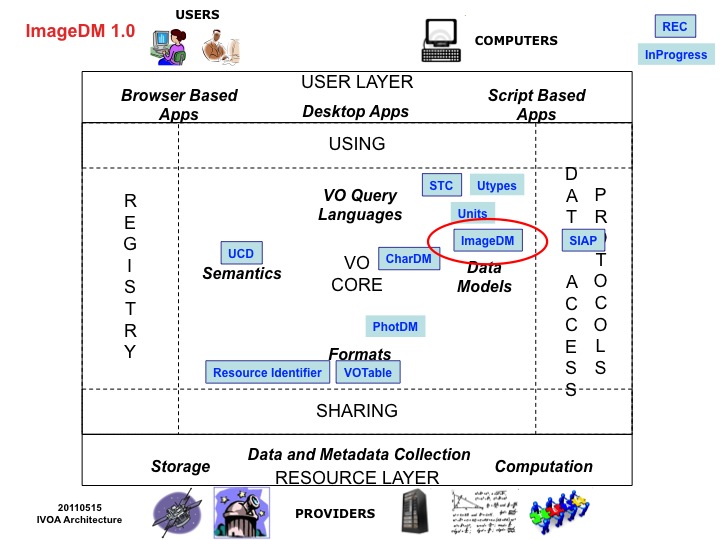 The ImageDM depends upon the Characterization data model (CharDM), the Photometry data model (for specifying spectral bands), as well as the Utype mechanism and standard, the Space-Time coordinate metadata (STC), and the UCD mechanism.  The ImageDM is also based upon the FITS image model with associated FITS WCS.Status of this DocumentThe first release of this document was 2013 May 05.This document has been produced by the authors and the IVOA Data Model Working Group.  The current document is a working draft intended only to advance the design of the IVOA Image data model and support related prototyping.  It is not yet sufficiently developed and stable to support external review or usage.A list of current IVOA Recommendations and other technical documents can be found at http://www.ivoa.net/Documents/. AcknowledgementsA use case study of multidimensional / cube data performed by the US VAO and community partners in early 2013 contributed to early development of this data model.  A special session on multidimensional data held by the IVOA in May 2013 helped to further refine community use cases for the data model.Contents1	Introduction	61.1	The Image Data Model and FITS	61.2	Use Cases	72	Image Data Model	82.1	Image Data Model Architecture	92.2	Use Case Examples	122.2.1	Query Response	122.2.2	Simple Image	122.2.3	Single Sparse Image	122.2.4	Multiple Subarray Image	122.3	Observational Data Pass-Through	132.4	Sparse Data	132.4.1	Modeling Event Data as Sparse Data	143	Data Model Classes	153.1	Types of Metadata	153.2	Image Dataset Metadata	163.2.1	Image Metadata	163.2.2	Coordinate System Metadata	173.3	Dataset and Observation Metadata	183.3.1	Dataset Metadata	183.3.2	Dataset Identification Metadata	193.3.3	Curation Metadata	203.3.4	Astronomical Target Metadata	203.3.5	Derived Metadata	213.4	Provenance Metadata	213.5	Characterization Metadata	223.5.1	Spatial Axis Characterization	223.5.2	Spectral Axis Characterization	233.5.3	Time Axis Characterization	243.5.4	Polarization Axis Characterization	243.5.5	Observable Axis Characterization	253.6	Data Element	253.6.1	Mapping Metadata	263.6.2	ObsData Metadata	283.7	Additional Service-Defined Metadata	293.8	Metadata Extension Mechanism	294	Data Access Model	294.1.1	Logical Access Model	295	Serializations	31Appendix A: Data Model Summary	33Appendix B: Data Model Serializations	33References	33IntroductionThe concept of the astronomical image goes back decades, most notably to the introduction of the flexible image transport system (FITS) in the late 1970s by Wells and Greisen.  Later papers by Greisen, Calabretta, and others added the capability to define a world coordinate system (WCS) that can be associated with an image to define the physical coordinates in an M-dimensional space of each data sample (observable) in the N-dimensional array comprising the data segment of the image.  Other metadata elements (FITS keywords) are defined to describe the origins and content of the particular image dataset.  The astronomical multi-dimensional image concept is a type of data hypercube, and is related to the volumetric cubes used in medical and geological applications, and to commercial technologies such as the OLAP cube, which projects a RDBMS relation onto the axes of a hypercube.A key aspect of the astronomical image is separation of metadata such as the WCS from the data array, which is a simple N-dimensional array of numerical data values.  Representing the data portion as a simple N-dimensional numerical array is important for computational efficiency as well as for storage optimization and flexibility.  The image model abstraction hides how the data are physically stored; this is especially important for large images or image cubes, which may be Gigabytes or Terabytes in size for a single dataset.  Representing the data as a simple multidimensional numeric array allows generic software tools to be used for computation, e.g., the array processing capabilities of various scientific languages, or related tools such as NumPy in Python.  The N-d array (including cube data via various techniques) is relatively easy to render graphically.Information may be lost in the process of “imaging” an astronomical dataset but the advantages in terms of efficiency and the ability to use generic tools to process and visualize the data often outweigh the loss of information.   A multi-level approach can mitigate the problem, using an imaged version of the dataset for initial interaction with the data, with the ability to “drill-down” to the more fundamental data (e.g., event or visibility data) for more precise analysis.An important aspect of the astronomical image is abstraction.  While logically the data portion of the image may be a simple N-d array, physically the data may be represented or stored in many different ways.  Large cubes may be physically stored in multiple smaller segments, or data may be stored in N-d blocks to provide uniform access along any dimension or axis of the image.  Sparse cubes may be stored as multiple segments, each at a given location within the larger logical cube.  Data may be stored in a compressed form, or may be encoded, e.g., via a multi-resolution technique such as a wavelet transform (JPEG2000).  Each such representation offers certain advantages and disadvantages; by separating the logical view of the data from the details of how it is physically represented, the optimum choice may be made for each application, transparently to higher-level analysis software.The Image Data Model and FITSGiven that FITS is so widely used within astronomy for image data, one might reasonably ask why we need a VO Image data model; why not just use FITS instead?  FITS actually is used directly within VO; it has been adopted as a core VO technology, used mainly as an efficient binary representation for moderate sized image datasets as well as tables.  In the case of image data, FITS is used mainly to represent image datasets returned by a VO service to a client application.  In terms of data models, FITS defines a general multi-dimensional image data model and associated WCS model, both of which have been widely adopted within astronomy.Separation of abstract data model from representation.  The main limitation of FITS in a VO context is the lack of separation of the abstract model (e.g., a WCS) from the representation (8 character FITS keywords encoded as 80 character card images)).  In a typical VO scenario, a client application or user queries for a list of candidate image datasets matching some client-specified criteria, then selects datasets of interest for retrieval.  The standard form for the query response is a VOTable (XML), whereas image datasets are most commonly returned as FITS images.  The same image metadata are needed in both cases although the representation is quite different.  More generally, the optimal choice of data format depends upon the application, and one may want to serialize image datasets in data formats other than FITS (HDF5, CASA image tables, JPEG, etc.), presenting the same logical data object in each case regardless of the serialization.  Standard VO metadata.  VO metadata are richer than what is defined in the FITS standards (although FITS is often extended via (non) standard conventions to model more complex data objects).  This is necessary to support uniform data discovery as well as to model specific classes of data such as images, spectra, time series, SEDs, and so forth.  The data model for a specific class of data such as the N-d image addressed by the ImageDM inherits from the more generic VO data models such as Observation and Characterisation.  The data model for a specific class of data such as Image also needs to be extended to model the unique characteristics of the new class of data.  In the case of ImageDM, the WCS submodel is an example of such an extension required for N-d image data.  A convention for representing sparse data, particularly important for large higher-dimensional cubes, is another.Summary.  The strategy for developing the VO ImageDM is to capture the most important elements of the FITS image and WCS models, while also providing compatibility and re-use of the relevant VO data models and VO data modeling framework.  In particular it should be possible to describe an image dataset in the ImageDM and convert to and from the equivalent FITS image, meanwhile describing the image dataset in a VOTable-based discovery query.   Further, it should be possible to serialize an ImageDM instance in other formats and encodings, making it possible to address new use cases such as very large cubes and VO data discovery and virtual data generation, while preserving the semantics of the major FITS models such as the N-d image and associated WCS, leveraging the large investment in FITS by both astronomical software and astronomical data archives.Use CasesA comprehensive analysis of use cases for the Image data model in the context of multi-dimensional astronomical data is beyond the scope of this document, but is available in [reference].   From a design point of view the primary use cases addressed by the ImageDM are the following:Simple image.  A single filled or mostly-filled n-D image array with associated VO, WCS, and other metadata.Single sparse image.  A single n-D image array as in case #1, however large portions of the image may be sparse (have no data samples).Multiple subarray image.  An image dataset containing multiple subarrays, i.e., n-D image data arrays within the coverage of the overall image dataset.  The subarrays may differ in size, resolution, coverage, or other characteristics.  The overall image dataset containing the subarrays may be sparse.  The overall image dataset does not have an explicit image geometry or sampling, only coverage.  There are two sub-cases here: 3a) the subarrays are all part of the same observation and share common metadata (for example a multi-band image observation), 3b) the subarrays may differ arbitrarily and the overall image dataset is essentially an aggregation of (possibly sparse) simple images as in case #1 or #2 (for example a complex image aggregating data from multiple observations).Large cube. Very large cubes may be represented by either the simple image or multi-subarray models.  The image data model abstraction does not in itself impose any size limitation.  The important thing is that the logical image model is separate from how data are actually stored on the back-end.Wide-field survey. This is essentially the same as #3 except that no subarrays (no explicitly pixilated data) or individual image datasets may be externally visible.  The survey has coverage but only automated virtual data generation techniques may be used to access the data, with subregions being computed on the fly and returned to the client.  Alternatively, a survey might expose a collection of discrete cubes in which case #1 or #3 may be used.Sparse data are an especially important use case for higher-dimensioned cubes, which are frequently sparse along one or more axes.  For example, a multi-band image has data at only a few given spectral coordinates (each actually corresponding to a spectral bandpass).  A spectral (or velocity) data cube may contain data for a number of widely spaced spectral bands, each of which may differ in the spectral resolution and number of channels.  A time cube likewise may contain data, either individual points or time series, arbitrarily spaced along the time axis with time regions where no data was taken.  A multi-object spectral data cube may be sparse in the spatial plane.  Event data can be considered a special case of image data (stretching the concept a bit), which are sparse in all measurement axes.Image Data ModelThe essential characteristic of an “image” dataset is the presence of a multi-dimensional, regularly sampled numerical array with associated metadata describing the dataset instance.  While the concept of an image dataset as a multi-dimensional array is fully general, astronomical image datasets typically derive from observational data and hence have some combination of spatial, spectral (including velocity or redshift), time, and polarization measurement axes, with flux or some other derived value as the array element value.  The mapping of image axes to physical coordinates in measurement space is described by a World Coordinate System (WCS) sub-model, referred to herein as the Mapping model.  Real world image datasets are not limited to single n-D filled arrays, however the n-D numerical array is at the core of the Image data model (ImageDM).Unless dimensionality is otherwise indicated, the terms image, cube, and hypercube are interchangeable and refer to image (array-valued) data of arbitrary dimension.  Image is a specialized case of general hypercube or n-cube data where the value at a given point in the hypercube is restricted to a simple numerical value.  The data samples of an image are referred to as pixels (picture elements) or as voxels (volume elements), pixels being the preferred term for 2D images.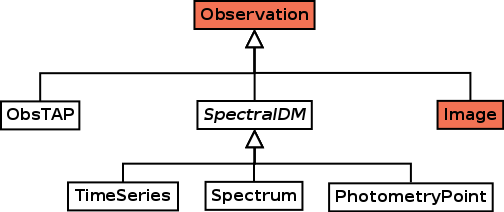 The role of the Image data model in the virtual observatory data model architecture is shown in Figure 1.  Image extends Observation, the common base model for VO top-level classes of data.  Other classes of data such as an ObsTAP index table or a Spectrum also extend Observation; hence all share the same common generic dataset metadata.While ObsTAP and Image both extend the common Observation data model, ObsTAP also defines a fixed mapping of Observation onto a database table.  To facilitate direct queries of the database table, ObsTAP fixes the column names, datatypes, coordinate frames, and units of table columns used to store Observation data model metadata.  Rather than restrict Observation to a fixed set of units and coordinate frames, the ImageDM adds a CoordSys element to specify the coordinate frames used within an ImageDM instance.   Other than the restrictions of Observation imposed by ObsTAP, usage of Observation (including Characterisation) within the two data models is the same.The key difference between the Image and Spectral data models is that, while the ImageDM is based upon a core model comprised of a regularly sampled n-D array with a separable WCS, the Spectral data model describes irregularly spaced spectrophotometric sequences where the world coordinates, bin size, errors, and so forth may be described independently for each sample in the sequence (Spectral does not use a separable WCS). The ImageDM is more efficient and easy to use for large data arrays, while the SpectralDM provides a more complete description of the samples in a spectrophotometric sequence.  The underlying physics of the observation is much the same in both cases.Image Data Model ArchitectureThe Image data model architecture is illustrated in Figure 2.Image data may be modeled either as a single Image dataset (single Image instance) or as an aggregation of related Image instances.An aggregate image dataset consists of two or more Image instances that are related in some fashion (for example a set of 2-D images from a single multi-band observation).  Modeling complex image data as an aggregate of individual images allows the individual images to be exposed and accessed independently, and allows arbitrary image metadata to vary for each image in the aggregate set.   A possible disadvantage is that it may be harder to recognize and access the set of images, and common observational metadata may be redundantly replicated in each image instance in the set.A single Image instance consists of some standard metadata elements, possibly augmented by custom extension metadata, combined with zero or more Data elements.  The Data element contains the image data (n-D array of data samples) and any associated Data-specific metadata.   A typical example would be a 2-D astronomical image or n-D data cube consisting of metadata describing the Image instance combined with a single Data element or pixel/voxel array.Since Image extends Observation, most of the metadata required to describe an Image dataset is provided by the generic Observation data model including Characterisation.  Image adds some image-specific metadata to describe the overall Image dataset, including the number of image sub-arrays, and the dimensionality and geometry of the overall Image dataset (individual Data elements have their own dimensionality and geometry and this may differ from that of the overall image).  Image also adds a CoordSys element defining a uniform set of (default) coordinate frames and units for all Image metadata including Observation and Characterisation.  The Data elements, in particular Mapping, are an exception.  Mapping defines the world coordinate system (WCS) for a Data array; each Data array has its own independent Mapping.  Data element Mapping instances may differ from each other and from the uniform coordinate frames and units used for general Image dataset metadata.  The WCS of an image sub-array is normally preserved when captured in an ImageDM instance.  For generic dataset metadata such as Observation and Characterisation however, it is highly desirable to use standard, uniform units.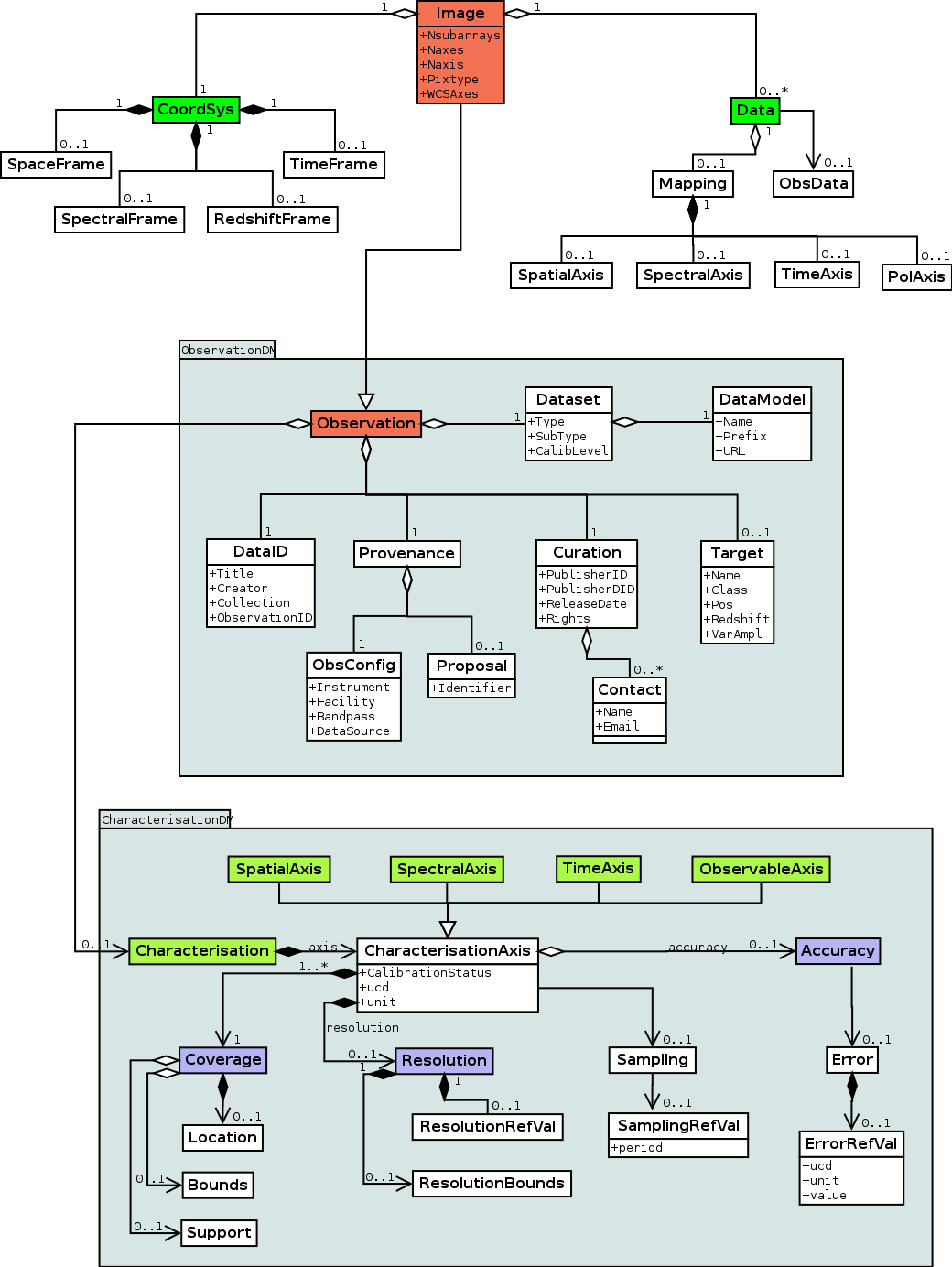 Use Case ExamplesThe following sections illustrate which elements of the ImageDM are used in each of the primary use cases, including those identified in section 1.2.  [FITS serialization examples are included below for illustration and to aid the design effort, but would not necessarily be included here in the final ImageDM specification.]Query ResponseIn a query response (or any other case where an image dataset is referenced and described), we have a single Image instance with no Data element.  An Access element in the query response (not shown in Error! Reference source not found.) contains an access URL that may be used to retrieve the referenced image dataset.  Since the Mapping (WCS) element is part of the Data element it is normally excluded from the query response, but can be retrieved for a given image dataset by an additional query.[I think this will work fine for our data access use cases such as SIAV2.  A Mapping instance contains arrays that can be large, and is more detailed than needed for most discovery use cases, so retrieving Mapping with a separate query or access reference is reasonable.  In the case of multiple subarrays where there are multiple Data elements it would not be practical to include metadata from the Data elements directly in the query response in any case.  How metadata such as Mapping are to be retrieved from Data is part of the access protocol, not the ImageDM, but probably a simple access URL for this purpose, returning a table wherein each row describes a Data element, would suffice.]Simple ImageThe simple image has a single Image instance containing metadata and a single Data element.  [The FITS serialization is a simple FITS image.]Single Sparse ImageA single sparse image has a single Image instance containing metadata and a single Data element; the only difference from the simple image is in Mapping, which is used to describe the WCS attributes of the valid data samples.  [The FITS serialization is a FITS MEF consisting of an image plus a BINTABLE extension containing data for a TAB WCS.]Multiple Subarray ImageUse case 3a consists of a single Image instance with multiple subarrays, each in a separate Data element.  The single Image instance contains metadata for the entire image dataset.  Each Data element contains an n-D image array with associated metadata including Mapping and ObsData, both of which are optional elements. [The FITS serialization is a FITS MEF consisting of a dataless primary header unit (PHU), followed by a series of FITS image extensions, one per Data element.  The image extensions need contain only minimal standard FITS metadata since most observational metadata is in the PHU.  If a Data element is sparse then an additional BINTABLE extension is needed to contain the TAB WCS for that element.]Use case 3b is an aggregation of related but otherwise independent Image instances.  This is a type of complex data aggregate wherein standard dataset instances are combined to model more complex data.  How the Image instances are related is defined by the application and is not part of the ImageDM.  The Image instances may be simple, sparse, or may contain multiple subarrays; any legal Image instance is permitted.  [The FITS serialization for this case would not normally be a single FITS file, but rather multiple separate files, however a MEF aggregate could be used.]Observational Data Pass-ThroughAny ImageDM Data element may optionally contain a reference (via the optional ObsData element) to the external observational or instrumental data used to create the described Image dataset.  Given a sufficiently advanced application, this could be used for example to do analysis on event data directly in the event domain, possibly doing multiwavelength analysis combining event data with image data from other domains (likewise for visibility data although this is less likely to be useful due to the complexity and data volumes associated with visibility data).  Generic analysis applications would ignore the ObsData element and work only with the provided already-imaged view of the data.The ObsData element contains a subset of the ObsCoreDM (Observation core components data model), and is capable of describing any science data product, given defined values for fields such as the data product type, subtype (domain-specific), and format.  The values given should be the same as would be provided by an ObsTAP service describing the same data products.The image dataset described by an Image instance may be virtual data, generated on demand when accessed.  The data described by the corresponding ObsData instance may likewise be virtual data.  In particular, ideally the data returned by an ObsData access reference should be filtered to correspond to the same multi-dimensional region of space as the described Image dataset.  If this is not possible, the observational data may be a superset of the data used to produce the Image instance.Sparse DataThe strategies for dealing with sparse data have already been introduced in the sections above.  Two techniques are provided to directly deal with sparse data via the ImageDM: a single sparse image, and an overall image dataset space containing multiple subarrays.  Both techniques may be combined within the same Image dataset.In the case of a single sparse image, the approach is to 1) include in the data array only the actual data samples (flux values or other derived quantities) for each image axis that is sparse, and 2) define a Mapping to associate, for each sparse axis, WCS values for each data sample provided.  The affected axes of the Image data array thus become a simple pixel list, or alternatively a list of regions where data has been sampled, as opposed to a fully populated n-D data array.  Implementing this requires that Mapping, for each Image axis which is sparse, be able to explicitly map data samples, or ranges of samples, to WCS values.  [The TAB coordinate type in FITS provides a standard mechanism for this and should be referenced here as the standard mechanism to do this.  Coordinate and index vectors are included in Mapping to implement this feature for the ImageDM.  Note that for the ImageDM, the TAB arrays can be included directly in Mapping (since the ImageDM can support embedded arrays), whereas FITS requires a separate BINTABLE extension to store the TAB coordinate and optionally index data.] A completely different approach to dealing with individual sparse images is to use image compression – with a good compression algorithm, unobserved or constant regions of a fully sampled image array should compress to essentially nothing.  Compression is a feature of the specific image serialization used, and not explicitly part of the ImageDM.  [We should say more about this, at least in the discussion of serializations later in the document.] The second approach to modeling sparse images is to compose the image using multiple subarrays.  Common examples where this is useful might be a wide-field multi-CCD detector with gaps between the CCDs (due to misalignment of the CCDs each may require a separate WCS), or a multi-band image wherein the images are spatially registered but coverage is widely spaced along the spectral axis (this case is frequently encountered for both O/IR and radio data).Multiple subarrays with shared dataset metadata are directly addressed by the ImageDM.  An Image instance may contain any number of subarrays, so long as they do not overlap in the full multi-dimensional space of the image (e.g., in the case of a spectral cube where the spectral axis is sparse, data for successive spectral bands do not overlap since they are distinct, non-overlapping spectral bands, even though the bands may share the same spatial region).A possibly surprising aspect of multiple subarray data is that the overall Image instance, while it has well defined dimensionality and coverage, may not have an overall image geometry or WCS since the subarrays need not be co-aligned to the same pixel grid.  It is not an n-D image in the conventional sense, but nonetheless it is “image data” since it is composed of individual image subarrays (and can be represented by the ImageDM).Modeling Event Data as Sparse DataWhile pass-through of event data via ObsData is probably the best way to expose the underlying event data used to image an event dataset (external non-VO standards already exist to represent event data), it is possible to use the single sparse image formalism to directly represent event data via the ImageDM.What the ImageDM fundamentally defines is an N-dimensional data array with an associated M-dimensional WCS, where N and M do not need to be equal.  In particular, the WCS dimensionality M may exceed the data array dimensionality N.  Instrumental event data consist of a flux value (PHA or pulse height) at a given time and detector coordinate.  The instrumental flux measure (e.g. PHA) is typically calibrated and converted into energy, with the fundamental elements of an event list being the event time of detection, the detector coordinates of the event, the corresponding celestial coordinates, and the calibrated energy or instrumental PHA value.In terms of the ImageDM, all measureable physical attributes of an event are sparse: the two spatial coordinates, time, and (if calibrated) energy.  Hence an event list may be directly represented in the ImageDM, where the data array is a photon list with time and the two spatial coordinates as the independent variables (image dimensions), and PHA as the observable.  Alternatively if PHA is calibrated and converted to energy, the event list may be completely represented as a 4-dimensional WCS consisting of time, the two spatial coordinates (e.g., RA, DEC), and energy, with the observable being a constant 1 count per event (hence the numerical data array can actually be eliminated).  Another way of thinking about this is that an event list is very similar to a sparse 4-D cube, with one photon per voxel.While representation of an event list as a sparse image is possible and is an interesting limiting case for the ImageDM, pass-through of event data in a standard format already widely adopted by the high energy community is likely to be the more practical approach.Data Model ClassesTypes of MetadataMetadata to describe an image instance are grouped into a number of component data models as summarized in the table below, and are explained in more detail in the sections that follow.Image metadata contains high level, image-specific metadata used to describe the overall image dataset, e.g., the number of subarrays, image geometry, number of pixels on each axis, and so forth.  The CoordSys element specifies coordinate frames defined globally for the entire image. Dataset and Observation metadata is general metadata used to describe any type of VO dataset. Characterization metadata physically characterizes the dataset in terms of the spatial, spectral, temporal, and polarization measurement axes as well as the observable.  Characterization is also generic dataset metadata but is broken out separately in the table above to show the major elements of the characterization model.  Provenance describes the instrumental or processing history or origins of the dataset.A Data Element includes metadata describing the data element itself as well as (optionally) the actual data array.  An Image instance may contain zero, one, or multiple Data elements.  Data element metadata optionally includes a Mapping Element defining the WCS for the specific Data element, as well as an optional ObsData Element referencing the observational data corresponding to the Data element data array (information may be lost when imaging a dataset, and the optional ObsData element can provide an alternate, more fundamental view of the data).Each of these types of query response metadata is discussed in more detail in the sections that follow.[In what follows, for this first draft of the ImageDM we merely summarize the data model classes, highlighting what is new. Most of the generic dataset metadata including characterisation is already described in other VO documents.  A later version of this document will more fully describe each data model class.]Image Dataset MetadataThe Image metadata package contains metadata components specific to an Image dataset.Image MetadataImage metadata describes image-specific aspects of the overall Image dataset.Nsubarrays specifies the number of image subarrays (Data elements) in the Image instance.  This is zero in the case of a dataless (metadata only) Image instance, one for a simple image, and N for an image consisting of N subarrays.Naxes specifies the physical number of image axes, i.e., the image dimensionality; note that the WCS dimensionality may exceed that of the physical image.  In the case of an image with multiple subarrays, Naxes refers to the dimensionality of the overall image dataset, which may differ from (exceed) that of an individual Data element.  Naxis is a 2-dimensional array specifying the length (number of voxels) of each image axis of each subarray. Each row specifies the axis lengths for a single subarray.  Pixtype specifies the numeric pixel or voxel datatype as in VOTable [VOTable-XX].Naxis example:	500 500 70 1WCSAxes is a string, wherein each successive element of the string specifies the world coordinate type (in FITS WCS notation) of the corresponding WCS axis.  The number of items in WCSAxes is the dimensionality of the WCS.   If WCSAxes is not specified or has zero length this indicates that the image has no associated WCS.  If the image has a WCS then WCSAxes must be provided, otherwise it may be omitted.WCSAxes example:	RA---SIN DEC--SIN FREQ STOKES An image Data element may or may not be included in an instance of the ImageDM, e.g., when the ImageDM instance is used to describe an image dataset any Data elements are excluded.  In such a case a DataRef attribute may be provided to retrieve Data element metadata.  The value is a URL that is used to reference or retrieve data element metadata for all image subarrays.  What DataRef returns is a VOTable, wherein each table row contains the metadata (minus the Data.values attribute) for a single image subarray.  For a simple image there is only a single table row. Coordinate System MetadataCoordinate system metadata describes the coordinate system reference frames used within the ImageDM instance, including both Observation and Characterization.These reference frames apply to all spatial, spectral, time, and photometric coordinates used in the ImageDM instance (including Characterization) unless otherwise specified.  An explicit polarization coordinate frame is omitted since polarization states are enumerated and no coordinate system is required.  Note that spatial coordinates are not limited to the celestial sphere; any spatial coordinate frame specified in the data model may be specified, including solar and planetary coordinate systems, although the default is ICRS.FluxFrame may be used to describe a photometric band (e.g., filter) in the case of a single or multiple-band image.  If a single image dataset contains data from multiple photometric bands, multiple instances of FluxFrame are permitted, one for each band.  FluxFrame is limited to the description of photometric bands (observed flux), unlike Char.ObservableAxis, which is able to characterize observables including but not limited to flux.Dataset and Observation MetadataThe following metadata components are generic elements shared with other VO data models such as ObsCore and the Spectral data model.Dataset MetadataGeneral dataset metadata describes the overall dataset. In what follows, mandatory elements of the ImageDM are indicated as “MAN”, and optional elements as “OPT”, however an application that uses the ImageDM may redefine what is mandatory and optional, or may impose additional constraints on use of the data model.Dataset.DataModel.Name is a string identifying the data model used for the current dataset instance.  For ImageDM-compliant data this should be the string "Image-2.0”.   For the ImageDM the data model prefix (e.g., for use to compose Utypes) is “im”.  The data model reference URL is not currently used, but is reserved for use with a future version of the data model mechanism, to reference a machine-readable definition of the data model.For an ImageDM instance, Dataset.Type must be "image”.   A subtype may optionally be given to specify the image data product type in terms of a specific archive or data collection (Dataset.Subtype is equivalent to Obs.DataProductSubtype in the ObsCoreDM [ObsTAP-XX], but is restricted to image datasets whereas ObsCore describes general data products or observations).Dataset.CalibLevel defines the calibration level [ObsTAP-XX] of the dataset.  Dataset.Length specifies the total number of voxels (data samples) in the full image dataset. If the image is sparse this may be less than is implied by the product of the image axis lengths.  Dataset.Deleted is used to flag datasets that have been deleted, before storage is purged.   Normally such datasets are invisible to client applications except in special cases, such a query for recent changes to an index of datasets in an archive.Dataset Identification MetadataDataset identification metadata is used to describe the fundamental identity of a dataset, including the data collection it belongs to and how the dataset was created.DataID.Title is a short, human-readable description of a dataset, and should be less than one line of text.  Information such as the instrument or survey name, observing mode or intent, filter, target name, etc., is typically included in a condensed form.  The contents of DataID.Title are up to the data provider.  DataID.Creator identifies the entity that created the dataset, and should be a short string consistent with the RSM specification, e.g., "NRAO".  DataID.Collection is the registered IVOA identifier of the data collection to which the dataset belongs, e.g., "ivo://nrao/vla".A dataset identifier is a URI used to uniquely identify a dataset within some well-defined context [REF].  DataID.DatasetID is some well-known, IVOA-recognized identifier for the dataset, for example an ADS dataset identifier.  CreatorDID is an IVOA dataset identifier (if any) assigned by the entity which created the dataset content, typically (but not always) an observatory or survey project.  If the dataset referred to is virtual data, CreatorDID refers to the parent dataset from which the virtual data will be created.  If a CreatorDID has been assigned to a dataset it should be provided, otherwise it should be omitted.  DataID.Date, specified in ISO time format, specifies the date when the dataset was created or last modified by the DataID.Creator entity.  If a dataset is modified or replaced without changing its CreatorDID, DataID.Date and DataID.Version should be updated accordingly.  DataID.CreationType describes how the dataset returned by the service was or will be created from the original data.Curation MetadataCuration metadata describes who curates the dataset and how it is published to the VO.Curation.Publisher is a short string naming the publisher of the data, e.g., a data archive or data center, or an indexing service such as the ADS.  Curation.PublisherID is the URI of the publisher as registered within the VO.  Curation.PublisherDID is the IVOA dataset identifier (URI) assigned by the publisher to identify the dataset within its holdings.  Curation.ReleaseDate is the date (ISO format) when the dataset was or will be publically released (hence metadata for proprietary datasets can be available prior to the release of the actual dataset).  Curation.Version indicates the publisher’s version of the dataset, and should be updated if the publisher modifies a dataset. Curation.ReleaseDate and Curation.Version refer to the dataset as curated by the publisher, hence can differ from the same values given in DataID, which refer to the content of the dataset as generated by the dataset Creator.Curation.Reference is a forward link to publications that reference the dataset; multiple instances are permitted. Curation.Rights specifies whether the dataset is "public" or "proprietary".  Proprietary data requires authentication and authorization by the data provider to access, and once downloaded should be protected from subsequent access on the client side.  Curation.Contact.Email and Curation.Contact.Name indicate the person or group responsible for curating the data.Astronomical Target MetadataTarget metadata describes the astronomical target observed, if any.  The attributes given are typically known apriori, and are not derived from the data. Image datasets that do not reflect the analysis of a single target should omit most of this metadata, with the exception of Target.Name in the case of a pointed observation of a specific target.Target.Name is a short string identifying the observed astronomical object, suitable for input to a name resolver.  Target.Description should provide a brief description of the target object.  Target.Class is the object class if known, e.g., star, galaxy, agn, qso, and so on [at present we do not know of any controlled vocabulary that can be referenced here].  Target.SpectralClass and Target.Redshift record the spectral class and redshift of the target if known.  Target.VarAmpl specifies the variability of the target as a value in the range 0.0 to 1.0.Derived MetadataDerived metadata is metadata pertaining to the observed target that is derived by analysis of the current dataset.  For many image datasets derived metadata is not relevant and may be omitted, but if a central target is analyzed derived attributes may be specified.  For example, a cutout or high-resolution spectral or time cube with a specific target might have derived attributes for the target such as redshift or variability amplitude.Provenance MetadataProvenance metadata are used to provide information on the scientific origin of the dataset, from either the observing or the processing point of view.  At the time of this writing the VO Provenance data model was still under development.  What is presented here reproduces the Provenance element from ObsCore [ObsTAP-XX].Provenance.ObsConfig.Facility.name is the name of the facility, e.g., observatory or survey program, that created the dataset. Provenance.ObsConfig.Instrument.name is a short string identifying the instrument used to create the data (instrument may be an actual telescope instrument or something else, e.g., a program in the case of theory data).  Provenance.ObsConfig.Bandpass is a short string specifying the bandpass name if any, e.g., a filter name or an instrumental bandpass such as K, Q, and so forth.  Values specified with Provenance.ObsConfig.Bandpass may be used as input to a parameter such as BAND in a data access protocol to refine a query (if this feature is supported by the service).Provenance.ObsConfig.DataSource describes the original source of the data. Valid values include “survey”, “pointed”, “custom”, “theory”, and “artificial” [need to expand upon this; these values date from SSA and Spectrum].  Provenance.Proposal.Identifier specifies the proposal ID of the proposal (if any) associated with the dataset.  This might be used for example, to associate observed and derived data products within an archive, that are all connected to the same observing program.Characterization MetadataThe Characterization data model [REF] provides a standard, generic data model to describe the characteristics of a dataset.  The coverage, sampling, and data quality of the dataset are uniformly characterized for the spatial, spectral, time, and polarization measurement axes, as well as for the observable.The Characterization data model (CharDM, Char) is directly incorporated into the ImageDM.  We do not attempt to fully describe the elements of the CharDM in this document.  The subset of the CharDM used by the ImageDM is briefly summarized, and any usage specific to image data is noted.  The CharDM [REF] and ObsTAP (ObsCoreDM) [REF] documents should be referred to for the details.The CoordSys element of the ImageDM defines the coordinate systems used in Char as well as elsewhere within Image.   While the full CharDM includes its own coordinate system definition, for simplicity coordinate systems are required to be uniform throughout the ImageDM metadata including Char (the Data element including Mapping is handled differently as we will see in section 3.6).Additional elements of the CharDM are permissible but are not required, and clients should not assume any additional metadata beyond the mandatory elements is provided.Spatial Axis CharacterizationThe element Char.SpatialAxis is used to characterize the spatial axis of the dataset.The central coordinates (Location) and field of view are mandatory metadata, except for data where spatial location is not applicable, e.g., theory or artificial data.  If possible the filling factor and spatial resolution should also be characterized.  The filling factor is the fraction (0.0 to 1.0) of the spatial image footprint that has valid data samples.  Images that are spatially sparse will have a spatial filling factor less than 1.0, and the filled portion of the aperture (Support.Extent) will be less than the aperture region (Support.Area).  Additional metadata should be provided where possible.  The presence of a spatial calibration (WCS) should also be indicated.Spectral Axis CharacterizationThe element Char.SpectralAxis is used to characterize the spectral axis of the dataset.The bounds of the spectral coverage of the dataset (Bounds.Limits) are mandatory metadata to specify the spectral coverage of the dataset.  If possible the UCD for the spectral coordinate (specifying the physical type of spectral coordinate), and the spectral resolution and resolving power should also be specified.   Additional metadata should be provided where possible.Time Axis CharacterizationThe element Char.TimeAxis is used to characterize the time axis of the dataset.Specification of the bounds of the time coverage of the dataset (Bounds.Limits) is mandatory.  Additional metadata should be specified if possible, especially if time coverage is an important attribute of the dataset.Polarization Axis CharacterizationThe element Char.PolAxis is used to characterize the polarization axis of the dataset.Characterization of the polarization axis is optional, unless the dataset measures polarization, in which case it is mandatory.  At a minimum the type of polarization measured (PolAxis.UCD) and a listing of the polarization states measured (PolAxis.StateList) should be provided for datasets that measure polarization.The following names are reserved for the Stokes parameters, and for left and right-handed circular polarization:Observable Axis CharacterizationThe element Char.ObservableAxis is used to characterize the observable axis of the dataset.  A typical observable for an astronomical image is flux, however other types of observable (independent variable) are possible.Specification of the UCD for Observable values is mandatory to indicate the physical type of Observable measure provided.  The Observable unit and calibration status should also be indicated.  In particular the Observable calibration status is important to indicate for applications such as SED generation that may require absolute flux calibration.Data ElementData element metadata describes a Data element of the image.  In the case of an Image dataset instance the data values are included as well.Data.ID should be provided to uniquely identify a Data element if the image contains multiple Data elements.  Data.Naxes and Data.Naxis specify the image geometry.  Data.Pixtype specifies the pixel datatype as in VOTable [should elaborate this.]. Data.Encoding specifies the encoding of the array data, for example, the order of rows and columns of data in the array, or whether data is stored in n-D blocks (often this will be specified by the serialization, but not in all cases).  Data.Length specifies the number of voxels (data samples) in the full image dataset; for a sparse image this may be less than the product of the image axis lengths.  Data.Size specifies the size in bytes of the image data array.  For an actual image dataset, Data.Values contains the actual array data.The optional Data.Mapping and Data.ObsData elements are described separately below.  Data.Mapping defines the mapping of the image axes to a world coordinate system.  Data.ObsData optionally may be used to reference the more fundamental observational data used to create the image (the image array is essentially a standard “view” of this more fundamental data).  Mapping MetadataThe Mapping model specifies the physical image matrix and the transformation from image pixel coordinates to the specified world coordinate system (WCS).  Images with any combination of spatial, spectral, time, polarization, or generalized linear axes are supported.The Mapping model is compatible with FITS WCS, with some extensions to provide more generalized support for a WCS time axis, and for polarization.  In most cases the elements of a FITS WCS may be directly converted to or from the Mapping representation.  Conversion to and from a STC representation is also possible for most analytical projections.  A Mapping instance is a fully encapsulated object and may be re-used in different contexts.The WCS transformation consists of a general linear transformation of the input image pixel coordinates (with the transform represented either as the CD matrix or as the PC matrix plus CDELT), followed optionally by a nonlinear transformation to produce the final world coordinates.  To apply the linear transformation one first subtracts the coordinates of the reference pixel, then applies the transformation matrix, and finally adds the world coordinates at the reference pixel to establish the zero point.  The result is a linear transformation of the input pixel coordinates to “intermediate” (linear) world coordinates.  An optional nonlinear transform may then be applied to get to the final world coordinates.In the FITS representation the CTYPE keyword is used to specify both the coordinate type and the nonlinear algorithm if any to be applied to the axis.  In Mapping these are broken out into separate CoordType and Algorithm attributes.  Mapping uses array-valued attributes to represent arrays, whereas FITS uses multiple keywords, one for each array element.  If multiple WCS instances are required for an image, this can be expressed by merely having multiple instances of Mapping, hence there is no need for the “a” suffix used in FITS WCS to express multiple coordinate systems.In Mapping the AxisMap attribute is used to map the axes of the intermediate world coordinates (i.e., after the CD or PC transform, which may transpose or rotate the image axes) to the axes of the final world coordinate system.  The spatial, spectral, time, or polarization transforms may then be applied independently to the associated intermediate world coordinate values without any further concern with image axes.  A generalized linear transform Mapping.Axis is also provided to allow any type of linear transform to be applied to an axis.A nonlinear coordinate system may be represented either as a continuous function consisting of a well-known projection or algorithm of some sort (e.g., TAN, F2V, etc.), or as a lookup table (via the optional CoordValue and CoordIndex arrays) wherein each pixel index on the axis is directly assigned a world coordinate.  [This is the TAB coordinate type mechanism used to represent sparse data.]. [More needs to be added here to fully specify this metadata, in particular the vector representation, allowable units, and allowable coordinate types and algorithms, following the FITS model, but this should suffice to demonstrate the approach.]ObsData MetadataThe optional ObsData element provides a pass-through mechanism to retrieve the more fundamental observational data corresponding to an image dataset.When multi-dimensional observational data is imaged, information may be lost.  This is especially true for event and visibility data.  Advanced client software that has the capability to deal directly with the event or visibility data corresponding to an image can use the ObsData reference for a Data element (if provided) to retrieve the observational data (the already imaged data array is available as well).  Ideally the observational data will have been filtered to include only data samples directly contributing to the image area.  The explicit connection of the ObsData element to a particular Data element makes such filtering possible, transparently to a client application.ObsData.DataProductType and ObsData.DataProductSubtype are the dataproduct type and subtype as in the ObsCoreDM [ObsTAP-XX].  Typical values of DataProductType include “event” (for a reference to event data) and “visibility” (for a reference to interferometry data). DataProductSubtype specifies the type of data product as defined within the context of a specific archive or instrumental data collection.  ObsData.CalibLevel defines the calibration level of the referenced data product as defined in ObsCore, e.g., 1 for instrumental data in a standard format, and 2 for calibrated, science ready data with the instrument signature removed.The ObsData mechanism is intended mainly for images generated from event and visibility data, especially event data, for which analysis is typically done on the event domain, and the data volume tends to be manageable.  ObsData can however be used for any type of observational data.  Additional Service-Defined MetadataA given service may return additional query response metadata not defined by the ImageDM.  This additional metadata may take the form of additional table columns, or additional RESOURCE elements in the query response VOTable.Service-defined output metadata should use service-defined Utypes and UCDs as long as they do not clash - and can be easily distinguished - from mandatory and reserved ImageDM output columns.  Extension metadata must conform to the rules for extension metadata as defined in the next section.Metadata Extension MechanismThe metadata extension mechanism allows a data provider to add additional custom metadata to the query response to describe collection-specific details of the data. .  [Add description of metadata extension mechanism, compatible with SpectralDM].Data Access Model[The following is copied from SIAV2 working draft and has not yet been fully integrated.  The idea is to define the access model in terms of the ImageDM, i.e., the capabilities provided and how they map back to the Image model, but leaving how the access operation is formulated up to the specific, separately-defined data access protocol.]The accessData operation provides advanced capabilities for precise, client directed access to a specific image or image collection.  Unlike queryData, accessData is not a query but rather a command to the service to generate a single image, and the output is not a table of candidate datasets but the actual requested image (or an error response if an error occurs).  Use of accessData will generally require a prior call to queryData to get metadata describing the image or image collection to be accessed in order to plan subsequent access requests.  AccessData is ideal for cases where an image with a specific orientation and scale is required, or for cases where the same image or image collection is to be repeatedly accessed, for example to generate multiple small image cutouts from an image, or to interactively view subsets of a large image cube.Logical Access ModelThe accessData operation is used to generate an image upon demand as directed by the client application.  Upon successful execution the output is an image the parameters of which are what was specified by the client.  The input may be an archive image, some other form of archive dataset (e.g., radio visibility or event data from which an image is to be generated), or a uniform data collection consisting of multiple data products from which the service automatically selects data to generate the output image.In producing an output image from the input dataset accessData defines a number of transformations which it can perform.  All are optional; in the simplest case the input dataset is an archival image which is merely delivered unchanged as the output image with no transformations having been performed.  Another common case is to apply only a single transformation such as an image section or a general WCS-based projection.  In the most complex case more than one transformation may be applied in sequence.Starting from the input dataset of whatever type, the following transformations are available to generate the output image:Per-axis input filter.  The spatial, spectral, temporal or polarization axis (if any) can be filtered to select only the data of interest.  Filters are defined as a range-list of acceptable ranges of values using the BAND, TIME, and POL parameters as specified later in this section, for the spectral, temporal, and polarization axes respectively.  POS and SIZE are specified as for queryData except that the default coordinate frame matches that of the data being accessed (more on this below).  Often the 1D BAND, TIME, and POL axes consist of a discrete set of samples in which case the filter merely selects the samples to be output, and the axis in question gets shorter (for example selecting a single band of a multiband image or a single polarization from a polarization cube).  In the case of axis reduction where an axis is “scrunched”, possibly collapsing the entire axis to a single  pixel, the filter can also be used to exclude data from the computation.  Data which is excluded by a filter is not used for any subsequent computations as the output image is computed.WCS-based projection.  This step defines as output a pixellated image with the given image geometry (number of axes and length of each axis) and world coordinate system (WCS).  Since the input dataset has a well-defined sampling and world coordinate system the operation is fully defined.  If the input dataset is a pixellated image the image is reprojected as defined by the new WCS.  If the input dataset is something more fundamental such as radio visibility or event data then the input data is sampled or imaged to produce the output image.  Distortion, scale changes, rotation, cutting out, axis reduction, and dimensional reduction are all possible by correctly defining the output image geometry and WCS.Image section.  The image section provides a way to select a subset of a pixellated image by the simple expedient of specifying the pixel coordinates in the input image of the subset of data to be extracted (in our case here pixel coordinates would be specified relative to the image resulting from the application of steps 1 and 2 above).  Axis flipping, dimensional reduction, and axis reduction (scrunching of an axis, combining a block of pixels into one pixel) can also be specified using an image section.  Dimensional reduction, reducing the dimensionality of the image, occurs if an axis is reduced to a single value.  The image section can provide a convenient technique for cutting out sections of images for applications that find it more natural to work in pixel than world coordinates. For example the section “[*,*,3]” applied to a cube would produce a 2D X-Y image as output, extracting the image plane at Z=3.  Dimensional reduction affects only the dimensionality of the image pixel matrix; the WCS retains its original dimensionality.Function.  More complex transformations can be performed by applying an optional transformation function to an axis (typically the Z axis of a cube).  For example the spectral index could be computed from a spectral data cube by computing the slope of the spectral distribution along the Z axis at each point [x,y,z] in the output image.These processing stages define a logical set of transformations which can optionally be applied, in the order specifed, to the input dataset to compute the output image.  Defining a logical order for application of the transformations is necessary in order for the overall operation to be well defined, as the output of each stage of the  transformation defines the input to the following stage.In terms of implementation the service is free to perform the computation in any way it wants so long as the result agrees with what is defined by the logical sequence of transformations.  It is possible for example, for each pixel in the final output image, to trace backwards through the sequence of logical transformations to determine the signal from the input dataset contributing to that pixel.  Any actual computation which reproduces the overall transformation is permitted.In practice it may be possible to apply all the transformations at once in a single computation, or the actual computation may include additional finer-grained processing steps specific to the particular type of data being accessed and the sofware available for processing.  The AccessData model specifies the final output image to be generated, but it is up to the service to determine the best way to produce this image given the data being accessed and the software available.  The actual processing performed may vary greatly depending upon what type of data is accessed. [We need to add some use cases to illustrate in concrete terms how this works.].Since accessData tells the service what to do rather than asking it what it can do, it is easy for the client to pose an invalid request which cannot be evaluated.  In the event of an error the service should simply return an error status to the client indicating the nature of the error which occurred.Serializations[The following is copied from the ImageDM section of the Cube whitepaper and has not yet been fully integrated.]Utype strings defined by the data model specification uniquely identify the elements of the Image data model, as in other VO data models.  Aliases may also be defined for particular serializations, e.g., eight character FITS keywords, mapped one-to-one to data model Utypes, are defined to serialize an Image instance in FITS.  Utypes and their aliases merely identify the fields of a data model instance.  The semantics, usage, and meaning of the data model itself are defined separately from an instance, e.g., in the data model specification or in a schema of some sort.The exact same Image instance may be represented in any number of forms by this technique without any loss of information (excepting possibly instance extensions not part of the formal data model).  Instances may be converted from one serialization to another without loss of information. Standard or optional Image serializations include the following:FITS.  The primary standard for efficient binary representation of astronomical image data including multidimensional data cubes.  Individual images may be represented in a single FITS file.  Multiple images, e.g., Image sub-arrays as defined above, may be represented either as multiple distinct FITS images, as FITS image extensions in a multi-extension FITS file, or as the rows of a binary table.  FITS WCS supports cube data including spatial, spectral, and polarization axes; full support for time is just now being standardized.  The TAB WCS coordinate type supports sparse data axes.  Image compression is supported.VOTable.  VOTable is primarily used to represent “dataless” instances of the Image model, e.g., in data discovery queries where a dataless Image instance is used to describe and point to a remote dataset.  VOTable could also be used to serialize images that include a data element; while not as storage or access efficient as FITS this could be useful for small image use cases, e.g., embedded preview images.HDF5.  HDF5 is essentially a generic hierarchical container for data, similar to a hierarchical file system but with richer metadata, allowing large logically related collections of data objects to be efficiently stored as a single file.  An Image instance can be represented as a single object in HDF5, or as a set of related objects, e.g., if the Image instance has multiple sub-arrays.  Within astronomy, LOFAR is using HDF5 for image (and other data) storage but supports FITS, CASA image tables, and other data formats for data export as well.JPEG.  Graphics formats like JPEG are obviously important for graphical applications and are widely supported by a wealth of generic software outside astronomy.  JPEG (and various other graphics formats) have the capability to embed arbitrary metadata directly in the image instance, hence this can be considered a form of Image serialization, although it is limited to 2-D images used for graphical use cases such as visualization.Binary.  A special case of an Image serialization is the data segment of the Image instance with no associated header metadata, except possibly metadata defining the format (shape, depth, ordering, etc.) of the data array.  This would be useful in applications where the Image instance metadata is known by other means.  For example in a SIAV2 accessData operation, the client fully specifies the image data to be returned and there may be little need to return header metadata that would be redundant and probably ignored.  This image format could improve performance in applications such as real time visualization and analysis.In addition the following environment-specific formats are of interest:CASA Image Table.  CASA (the radio data processing package used by ALMA and other projects) defines an image table format, in addition to FITS that is also supported.  The image table format provides some flexibility in how the data element is organized.  Unlike FITS that has a fixed, FORTRAN-array like ordering of image pixels or voxels, the CASA image table format supports additional options for ordering pixels, such as a blocked ordering which provides uniform time to access for any image axis.Starlink NDF.  [Add description here.]Other serializations may be defined, for example to support additional environments or tools.  This list is intended only to describe some of the major image serializations, and the range of such serializations possible to support a wide range of applications.Appendix A: Data Model SummaryAppendix B: Data Model SerializationsTReferencesPlante R et al (2007) IVOA identifiers HTUhttp://www,ivoa.net/Documents/latest/IDs.htmlUTHPreite Martínez, A (2007) The UCD1+ Controlled Vocabulary , HTUhttp://www.ivoa.net/Documents/latest/UCDlist.htmlUTHLouys M. et al (2011) Observation Data Model Core Components and its Implementation in the Table Access Protocol v1.0, HTUhttp://www.ivoa.net/Documents/ObsCore/UTH Tody D. et al (2011) Simple Spectral Access Protocol (SSAP) v1.1, HTUhttp://www.ivoa.net/Documents/SSA/20110417/PR-SSA-1.1-20110417.pdfUTH McDowell J. et al (2011) IVOA Spectral Data Model v1.1,  http://www.ivoa.net/Documents/SpectrumDM/index.html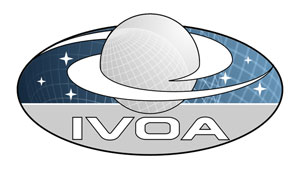  International    Virtual    ObservatoryAlliance Image MetadataImage MetadataImageMetadata specific to the Image datasetCoordSysGlobal default coordinate system framesDataset and Observation MetadataDataset and Observation MetadataDatasetGeneric metadata describing the overall datasetDataIDDataset identification (creation)CurationPublisher metadataTargetObserved target, if anyDerivedDerived attributes for target, if anyCharDataset characterization (as below)Provenance MetadataProvenance MetadataProvenanceInstrumental or software provenanceCharacterization MetadataCharacterization MetadataChar.SpatialAxisSpatial measurement axisChar.SpectralAxisSpectral measurement axis, e.g., wavelengthChar.TimeAxisTemporal measurement axisChar.PolarizationPolarization AxisChar.FluxAxisPhotometric band or bandsChar.*.CoverageCoverage in any axisChar.*.ResolutionResolution on any axisChar.*.SamplingSampling along an axisChar.*.AccuracyAccuracy and error in any axisData Element MetadataData Element MetadataGeneral attributes, geometry, dataIncluded at the root of the Data elementMappingWorld coordinate system for data arrayObsDataReference to external observational dataUTYPEDescriptionReqDefaultImage.NsubarraysNumber of image subarraysMANImage.NaxesNumber of physical image axesMANImage.NaxisLength of each image axisMANImage.PixtypePixel datatypeMANImage.WCSAxesEnumeration of the WCS axes typesMANImage.DataRefReference URL for Data element metadataOPTUtypeDescriptionREQDefaultCoordSys.IDID string for coordinate systemOPTCoordSys.SpaceFrameCoordSys.SpaceFrameCoordSys.SpaceFrame.IDID string for spatial frameOPTCoordSys.SpaceFrame.NameSpatial coordinate frame nameOPTICRSCoordSys.SpaceFrame.UCDSpace frame UCDOPTCoordSys.SpaceFrame.RefPosOrigin of SpaceFrameOPTUNKNOWNCoordSys.SpaceFrame.EquinoxEquinoxOPT2000.0CoordSys.TimeFrameCoordSys.TimeFrameCoordSys.TimeFrame.IDID string for time frameOPTCoordSys.TimeFrame.NameTimescaleOPTTTCoordSys.TimeFrame.UCDTime frame UCDOPTCoordSys.TimeFrame.RefPosLocation for times of photon arrivalOPTTOPOCENTERCoordSys.TimeFrame.ZeroZero point of timescale in MJDOPT0.0CoordSys.SpectralFrameCoordSys.SpectralFrameCoordSys.SpectralFrame.IDID string for spectral frameOPTCoordSys.SpectralFrame.NameSpectral frame nameOPTCoordSys.SpectralFrame.UCDSpectral frame UCDOPTCoordSys.SpectralFrame.RefPosSpectral frame originOPTTOPOCENTERCoordSys.SpectralFrame.RedshiftRedshift value used if restframe correctedOPT0.0CoordSys.RedshiftFrameCoordSys.RedshiftFrameCoordSys.RedshiftFrame.IDID string for redshift frameOPTCoordSys.RedshiftFrame.NameRedshift frame nameOPTCoordSys.RedshiftFrame.UCDRedshift frame UCDOPTCoordSys.RedshiftFrame.RefPosRedshift frame originOPTUNKNOWNCoordSys.RedshiftFrame.DopplerDefinitionType of redshiftOPTUNKNOWNCoordSys.FluxFrameCoordSys.FluxFrameCoordSys.FluxFrame.IDID string for flux frameOPTCoordSys.FluxFrame.NameName of photometric bandOPTCoordSys.FluxFrame.UCDUCD for photometric calibrationOPTphot.magCoordSys.FluxFrame.refIDURI for photometric calibrationOPTUTYPEDescriptionReqDefaultDataset.DataModel.NameData model name and versionMANImage-2.0Dataset.DataModel.PrefixData model prefixMANimDataset.DataModel.URLReference URL for the data modelOPTDataset.TypeType of VO datasetMANimageDataset.SubtypeType of data product (archive-specific)OPTDataset.CalibLevelCalibration levelMANDataset.LengthTotal number of voxels in image datasetMANDataset.DeletedDataset has been deletedOPTUTYPEDescriptionReqDefaultDataID.TitleDataset title (brief description)MAN DataID.CreatorCreator name (string)REC DataID.CollectionIVOA Identifier of collectionREC DataID.DatasetIDIVOA Dataset IDOPTDataID.CreatorDIDCreator assigned dataset identifierOPT DataID.DateData processing/creation dateOPT DataID.VersionVersion of creator-produced datasetOPT DataID.CreationTypeDataset creation typeOPTarchivalDataID.LogoURL for creator logoOPTDataID.ContributorContributor nameOPTUTYPEDescriptionReqDefaultCuration.PublisherPublisherRECCuration.PublisherIDURI for publishing entityOPTCuration.PublisherDIDPublisher's ID for the datasetRECCuration.ReleaseDateDate curated dataset last modifiedOPTCuration.VersionPublisher’s version of the datasetOPTCuration.RightsRestrictions if any on data accessOPTCuration.ReferenceURL or Bibcode for documentationOPTCuration.Contact.NameContact nameOPTCuration.Contact.EmailContact emailOPTUTYPEDescriptionReqDefaultTarget.NameTarget nameRECTarget.DescriptionTarget description.OPTTarget.ClassTarget or object classOPTTarget.SpectralClassTarget or object spectral classOPTTarget.PosTarget positionOPTTarget.RedshiftTarget redshiftOPTTarget.VarAmplTarget variability amplitude, typicalOPTUTYPEDescriptionReqDefaultDerived.SNRSignal-to-noise of observed targetOPTDerived.Redshift.ValueMeasured redshift for targetOPTDerived.Redshift.StatErrorStatistical error for measured redshiftOPTDerived.Redshift.ConfidenceConfidence value for redshiftOPTDerived.VarAmplVariability amplitude as fraction of meanOPTUTYPEDescriptionReqDefaultProvenance.ObsConfig.Facility.nameFacility nameRECProvenance.ObsConfig.Instrument.nameInstrument nameREC Provenance.ObsConfig.BandpassBandpass name, e.g., filterOPT Provenance.ObsConfig.DataSourceOriginal source of dataRECsurveyProvenance.Proposal.IdentifierID of associated proposal if anyOPTUtypeDescriptionREQDefChar.SpatialAxis.NameName for spatial axisOPTChar.SpatialAxis.UCDUCD for spatial coordOPTChar.SpatialAxis.UnitUnit for spatial coordOPTChar.SpatialAxis.Coverage.Location.Coord.Position2D.Value2.C1First coordinate (e.g., RA) of spatial PositionMANChar.SpatialAxis.Coverage.Location.Coord.Position2D.Value2.C2Second coordinate (e.g., DEC) of spatial PositionMANChar.SpatialAxis.Coverage.Bounds.Extent.DiameterAperture angular size (field of view)MANChar.SpatialAxis.Coverage.Bounds.Limits.LoLimit2Vec.C1Lower bounds of image spatial coordinatesOPTChar.SpatialAxis.Coverage.Bounds.Limits.LoLimit2Vec.C2Lower bounds of image spatial coordinatesOPTChar.SpatialAxis.Coverage.Bounds.Limits.HiLimit2Vec.C1Higher bounds of image spatial coordinatesOPTChar.SpatialAxis.Coverage.Bounds.Limits.HiLimit2Vec.C2Higher bounds of image spatial coordinatesOPTChar.SpatialAxis.Coverage.Support.AreaAperture region (STC-S region)OPTChar.SpatialAxis.Coverage.Support.ExtentFilled area of aperture regionOPTChar.SpatialAxis.Sampling.SampleExtentSpatial bin sizeOPTChar.SpatialAxis.Sampling.RefVal.FillFactorSpatial sampling filling factorRECChar.SpatialAxis.Accuracy.StatError.Refval.valueAstrometric statistical errorOPTChar.SpatialAxis.Accuracy.SysError.Refval.valueAstrometric systematic errorOPTChar.SpatialAxis.CalibrationStatusType of spatial coord calibrationRECChar.SpatialAxis.Resolution.RefVal.valueSpatial resolution of dataRECChar.SpatialAxis.Resolution.Bounds.Limits.LoLimitLower limit of spatial resolutionOPTChar.SpatialAxis.Resolution.Bounds.Limits.HiLimitLower limit of spatial resolutionOPTUtypeDescriptionREQDefChar.SpectralAxis.NameName for spectral axisOPTChar.SpectralAxis.UCDUCD for spectral coordinateRECChar.SpectralAxis.UnitUnit for spectral coordinateOPTChar.SpectralAxis.Coverage.Location.CoordSpectral coordinate valueOPTChar.SpectralAxis.Coverage.Bounds.ExtentWidth of spectral coverageOPTChar.SpectralAxis.Coverage.Bounds.Limits.LoLimitStart in spectral coordinateMANChar.SpectralAxis.Coverage.Bounds.Limits.HiLimitStop in spectral coordinateMANChar.SpectralAxis.Coverage.Support.ExtentEffective width of spectrumOPTChar.SpectralAxis.Sampling.SampleExtentWavelength bin sizeOPTChar.SpectralAxis.Sampling.RefVal.FillFactorSpectral sampling filling factorOPTChar.SpectralAxis.Accuracy.StatError.Refval.valueSpectral coord statistical errorOPTChar.SpectralAxis.Accuracy.SysError.Refval.valueSpectral coord systematic errorOPTChar.SpectralAxis.CalibrationStatusType of spectral coord calibrationOPTChar.SpectralAxis.Resolution.RefVal.valueSpectral resolution FWHMRECChar.SpectralAxis.ResolutionResolPower.RefValSpectral resolving powerRECChar.SpectralAxis.Resolution.Resolower.LoLimitLow limit of resolving powerOPTChar.SpectralAxis.Resolution.Resolower.HiLimitHigh limit of resolving powerOPTUtypeDescriptionREQDefChar.TimeAxis.NameName for time axisOPTChar.TimeAxis.UCDUCD for timeOPTChar.TimeAxis.UnitUnit for timeOPTChar.TimeAxis.Coverage.Location.CoordMidpoint of exposure on MJD scaleOPTChar.TimeAxis.Coverage.Bounds.ExtentTotal exposure timeOPTChar.TimeAxis.Coverage.Bounds.Limits.StartTimeStart timeMANChar.TimeAxis.Coverage.Bounds.Limits.StopTimeStop timeMANChar.TimeAxis.Coverage.Support.ExtentEffective exposure timeOPTChar.TimeAxis.Sampling.SampleExtentTime bin sizeOPTChar.TimeAxis.Sampling.RefVal.FillFactorTime sampling filling factorOPTChar.TimeAxis.Accuracy.StatError.Refval.valueTime coord statistical errorOPTChar.TimeAxis.Accuracy.SysError.Refval.valueTime coord systematic errorOPTChar.TimeAxis.CalibrationStatusType of coord calibrationOPTChar.TimeAxis.Resolution.RefVal.valueTime resolution FWHMOPTUtypeDescriptionREQDefaultChar.PolAxis.NameName for polarization axisOPTChar.PolAxis.UCDUCD for polarization typeOPTChar.PolAxis.StateListList of polarization states presentRECPOL ValueDescriptionIStokes I (total intensity).  Q, UStokes Q and U (linear polarization).VStokes V (circular polarization).L, RLeft- and right-handed circular polarization.UtypeDescriptionREQDefaultChar.ObservableAxis.NameName for Observable axisOPTChar.ObservableAxis.UCDUCD for ObservableMANChar.ObservableAxis.UnitUnit for ObservableRECChar.ObservableAxis.Accuracy.StatError.Refval.valueObservable statistical errorOPTChar.ObservableAxis.Accuracy.SysError.Refval.valueObservable systematic errorOPTChar.ObservableAxis.CalibrationStatusType of Observable calibrationRECUTYPEDescriptionREQDefaultData.IDUnique identifier for the Data elementOPTData.NaxesNumber of image axesMANData.NaxisLength of each axis in pixelsMANData.PixtypePixel / voxel datatypeMANData.EncodingEncoding used for the array dataOPT“FITS”Data.LengthArray length in voxels (actual count if sparse)MANData.SizeData array element size in bytesMANData.ValuesArray dataOPTData.Mapping.*World coordinate systemOPTData.ObsData.*Reference to original observational dataOPTUTYPEDescriptionREQDefaultImage Axis to Intermediate Coordinate TransformImage Axis to Intermediate Coordinate Transform Mapping.WCSNaxes Number of WCS axes Mapping.WCSName Name of the overall WCS Mapping.RefPixel Reference pixel Mapping.RefValue WCS value at reference pixel Mapping.CDMatrix Coord definition matrix Mapping.PCMatrix Coord definition matrix Mapping.CDelt World coord delta per pixel Mapping.AxisMap Image-to-WCS axis mappingWorld Coordinate TransformWorld Coordinate TransformMapping.AxisMapping.AxisMapping.Axis.CoordTypeCoordinate typeMapping.Axis.UnitCoordinate unitMapping.Axis.NameAxis nameMapping.Axis.CoordValueTable of explicit coordinate valuesMapping.Axis.CoordIndexIndex into CoordValueMapping.SpatialAxisMapping.SpatialAxisMapping.SpatialAxis.CoordTypeCoordinate type as  in FITSMapping.SpatialAxis.AlgorithmCelestial projectionMapping.SpatialAxis.CoordFrameSpatial coordinate frameMapping.SpatialAxis.CoordEquinoxCoordinate equinox (if used)Mapping.SpatialAxis.UnitUnit for coordinate valueMapping.SpatialAxis.NameAxis name (optional)Mapping.SpatialAxis.PVOptional parameters for transformMapping.SpatialAxis.PSOptional parameters for transformMapping.SpatialAxis.LonPoleNative longitude of the celestial poleMapping.SpatialAxis.LatPoleNative latitude of the celestial poleMapping.SpatialAxis.CoordValueCoordinate valuesMapping.SpatialAxis.CoordIndex1Coordinate index for first axisMapping.SpatialAxis.CoordIndex2Coordinate index for second axisMapping.SpectralAxisMapping.SpectralAxisMapping.SpectralAxis.CoordTypeCoordinate type as in FITSMapping.SpectralAxis.AlgorithmAlgorithm type as in FITS Mapping.SpectralAxis.RestFreqRest frequency of spectral lineMapping.SpectralAxis.RestWaveRest wavelength of spectral lineMapping.SpectralAxis.CoordUnitUnit for spectral coordinate valueMapping.SpectralAxis.CoordNameAxis name (optional)Mapping.SpectralAxis.PVOptional parameters for transformMapping.SpectralAxis.PSOptional parameters for transformMapping.SpectralAxis.CoordValueTable of explicit spectral coord valuesMapping.SpectralAxis.CoordIndexIndex into coordinate arrayMapping.TimeAxisMapping.TimeAxisMapping.TimeAxis.CoordTypeTime scaleMapping.TimeAxis.RefPositionTime reference positionMapping.TimeAxis.RefDirectionTime reference directionMapping.TimeAxis.MJDRefMJD time zero (for time offsets)Mapping.TimeAxis.CoordUnitTime unitMapping.TimeAxis.CoordNameTime axis name Mapping.TimeAxis.CoordValueTable of explicit time coordinate valuesMapping.TimeAxis.CoordIndexIndex into coordinate arrayMapping.PolAxisMapping.PolAxisMapping.PolAxis.CoordTypeCoordinate type as in FITSMapping.PolAxis.CoordNamePolarization axis nameMapping.PolAxis.CoordValuePolarization state at pixel indexUTYPEDescriptionREQDefaultObsData.DataProductTypePrimary generic data product type OPTObsData.DataProductSubtypeData product collection-specific typeOPTObsData.CalibLevelCalibration levelOPTObsData.ReferenceURL used to access the datasetOPTObsData.FormatContent format of the datasetOPTObsData.SizeEstimated dataset sizeOPT